Jak chutná pivo od nomádů? V Holešovicích proběhne národní premiéra festivalu létajících pivovarůPRAHA, 16. SRPNA 2021 – Pivní festivaly nejsou v Česku žádnou novinkou, vůbec poprvé se ale bude v tuzemsku konat festival věnovaný létajícím pivovarům. Nomad Beer Festival proběhne 10. a 11. září v Pražské tržnici v pražských Holešovicích.Minipivovary zaznamenávají v posledních letech nebývalý boom, založit si ten svůj je ale pro většinu fajnšmekrů obrovská investice. K vlastnímu pivu vede i kratší cesta – tzv. létající pivovar. „Kočovné, létající nebo také nomádské – nejen těmito názvy se označují pivovary bez vlastního výrobního zařízení. Obvykle za nimi stojí nadšenci, kteří buď nemají dostatek finančních prostředků na vybudování vlastního pivovaru, anebo než do vlastní technologie zainvestují, chtějí si prošlapat cestu jako pivovarničtí „hosté“. Jsou tedy odkázáni na volné kapacity klasických „kamenných“ pivovarů, v nichž si pivo vyrábějí buď sami, nebo za asistence místního sládka,“ vysvětlil Jiří Sedláček, ředitel Nomad Beer Festivalu. Festival bude mít v Česku premiéru. „Od roku 2012 podporujeme minipivovary prostřednictvím festivalů Pivo na Náplavce a Pivo v Tržnici. Příležitost měly dosud jen ty „kamenné“. Nyní nastal čas dát šanci také těm „létajícím“. Půjde o národní premiéru, pouze létajícím pivovarům se zatím žádný tuzemský festival nevěnoval, všude byly jen jako doplněk právě k těm kamenným. Tím bychom chtěli dát nomádům najevo, že v nich vidíme přínos pro zpestření tuzemského pivního trhu i potenciál, že časem „dolétají“ a stanou se z nich klasické pivovary,“ uvedl Jiří Sedláček.Festival odstartuje v Pražské tržnici v pátek 10. září ve 14 hodin a potrvá do 22 hodin. Pokračovat bude i v sobotu, kdy bude trvat déle, jeho brány se milovníkům zlatého moku otevřou už v 10 hodin dopoledne a trvat bude opět do 22 hodin. „Vstup na festival i doprovodný kulturní program bude zdarma, podmínkou degustace piv však bude koupě 0,3l skleněného džbánku. Společně s festivalovou degustační kartou a tužkou bude za 100 korun, pro seniory za 70. Týž džbánek bude možné používat po oba dny konání festivalu. Vstupenky je možné koupit buď v předprodeji na goforboom.com, nebo na místě za tutéž cenu,“ sdělil Jiří Sedláček.Hlavní místo budou mít na festivalu kočovné pivovary, chybět ale nebudou ani stánky s občerstvením a pochutinami k pivu. „Festivalu se zúčastní na dvacet létajících pivovarů či pivovarů, které byly létající, ale již přistály. Degustace piv proběhne výhradně ze skla, součástí akce bude i množství gastronomie vhodné k pivu a k tomu spousta skvělé muziky. K zahnání hladu si návštěvníci budou moci vybírat například z balkánské kuchyně, budou i kuřecí stripsy či tikka wrapy, seekh kebab wrapy, grilovaná kuřata a kachny, pečené sele, žebra na grilu, klobásy s 98 procenty masa a chybět nebudou ani chuťovky jako škvarkové tyčinky a cibulové kroužky. Pamatováno bude i na vegany a celiaky, kteří si budou moci dopřát třeba jídla z luštěnin nebo různé saláty. V pátek se o kulturní vložku postarají české kapely Brass Avenue, Delta Blues Jam a Doggybag, v sobotu čeští Circus Problem, česko-nizozemští Rí Ra a ZVA 12-28 Band ze Slovenska,“ vyjmenoval Jiří Sedláček. PROZATÍM PŘIHLÁŠENÉ PIVOVARYBeerokracie
Beranův pivovar
Bitches Brew Company
Four Elements
HoppyHedgehog
Chmeloun létající pivovar
Pivovar Jeřábek
Pivovar Létající Bezdomovec
Pivovar Lípák
Pivovar Lončák
Pivovar Potmehúd (bude jen v pátek)
Pivovar Prosecký Jiřík
Pivovar Strašák
Psychovar
Rampelník
WildCock
Žacký pivovar AuerspergKONTAKT PRO MÉDIA:Mgr. Petra Ďurčíková_mediální konzultant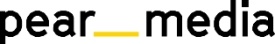 +420 733 643 825, petra@pearmedia.cz, pearmedia.cz
NOMAD BEER FESTIVAL, www.nomadbeerfestival.cz První ročník Nomad Beer Festivalu proběhne 10. a 11. září 2021 v Pražské tržnici v Holešovicích v Praze 7. Účastnit se ho budou výhradně létající pivovary, tedy pivovary, které pivo vaří pod svou značkou v kamenných pivovarech s volnou kapacitou. První ročník festivalu počítá s účastí více než dvaceti kočovných pivovarů. Chybět nebude ani gastronomie snoubící se se zlatým mokem a doprovodný program.